Kehtna Vallavalitsuse 14.01.2020 korraldusenr 8 „Kehtna vallale kuuluva mitteeluruumivõõrandamiseks avaliku kirjaliku enampakkumise algatamine ja enampakkumise korra kinnitamine“ Lisa 1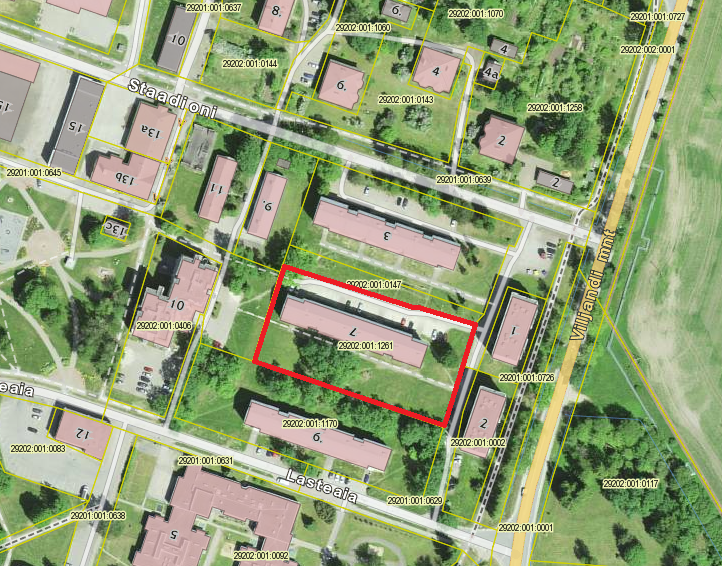 